Watersportvereniging Schiphol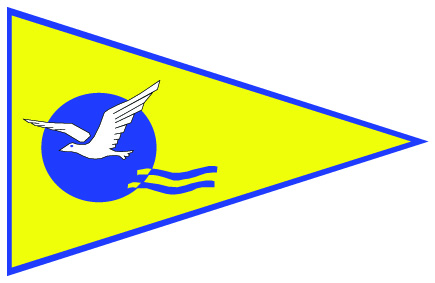 Protocol  Volwassenen instructie 2 juni 2020 Dit protocol is opgesteld om de volwassenen instructie zowel voor de leerlingen als voor de instructeurs op een verantwoorde en veilige wijze te laten plaatsvinden.De adviezen van het RIVM, gemeente en KNWV zijn hierin leidend en bijstelling van dit document zal plaatsvinden als de gegeven richtlijnen wijzigen. Richtlijnen RIVM:Was je handen regelmatig met water en zeepHoest en nies in de binnenkant van je elleboogGebruik papieren zakdoekjesGeen handen geven Houd 1,5 meter (twee armlengtes) afstand van elkaar Algemeen:De lestijden zijn van 18.15 uur tot een half uur voor zonsondergang of anders indien afgesproken tussen instructeur en leerling(en).Er wordt per avond gevaren met een vaste combinatie van 1 boot met 1 instructeur en 1 leerling. Uitzondering: Twee leerlingen van voldoende niveau kunnen met 2 in de boot, terwijl de instructeur op afstand lesgeeft. Tijdens de lesavond wordt niet gewisseld in de samenstelling boot-instructeur-leerling.In overleg met de betrokkenen kan worden besloten om op een andere dag dan donderdag te varen om zo de drukte te spreiden en meer leerlingen en instructeurs de kans te geven om te komen zeilen. Leerlingen en instructeurs kunnen dit onderling afspreken met inachtneming van alle regels in dit protocol en reservering van de boot door de instructeur op de website o.v.v. volwassenen instructie.AED en EHBO zijn beschikbaar in de hal van ’t Kombuis.Kleedkamers zijn gesloten. Toilet in ‘t Kombuis is open. Na ieder gebruik dient de toiletruimte door de gebruiker te worden schoongemaakt. Zowel de instructeurs als de leerlingen wassen hun handen en zorgen dat de kraan en wasbak worden gereinigd voor en na de lessen (aan de zijkant van ’t Kombuis is hiertoe de gelegenheid, spray aanwezig).De indeling van leerlingen en instructeurs wordt via whatsapp bekend gemaakt op de dag van de les zodat er geen noodzaak is om verder met elkaar overleg te plegen. Boten zullen ruim 1,5 meter van elkaar worden opgetuigd. Bijvoorbeeld door ze te verplaatsen naar een geschikte plek hiervoor.Op de boten zullen door middel van tape de zitplaatsen zijn aangegeven om zeker te stellen dat de 1,5 m wordt gehandhaafd, tape is voorradig in de instructiekast.De leerlingen en instructeurs worden vooraf via een e-mail opde hoogte gesteld van alle nieuwe regels. Indien de overheid aanvullende maatregelen treft kan het er toe leiden dat dit protocol dient te worden aangepast en dat toestemming voor het lesgeven aan volwassenen binnen onze vereniging wordt ingetrokken. Benodigde zaken:Hand gelHandschoenenSchoonmaakmateriaal Richtlijnen voor de leerlingen:Aanmelden voor instructie: daags voor de instructie tot 20.00 uur.Aankomst op de haven maximaal 10 minuten voor aanvang van de les gaan Uiterlijk 10 minuten na de afloop van de les dient de haven te worden verlaten, dit om verboden groepsvorming te voorkomen. Na toiletgebruik dient de leerling zelf het toilet te reinigen.Na het gebruik van de boot wordt deze schoongemaakt door de leerling. In de boten is handgel aanwezig.Houd 1,5 meter afstand tot de instructeur. Slechts in een uiterste noodsituatie zal hiervan worden afgeweken.Richtlijnen voor de instructeurs:Aanmelden voor instructie: daags voor de instructie tot 20.00 uur.De instructeur is een half uur voor de les begint op de haven om hun toegewezen boot in orde te maken (voorzeilen ophalen en boot schoonmaken) en daarna de leerlingen op te vangen. Zij wassen uiteraard ook hun handen en zorgen dat de kraan en wasbak worden gereinigd hiervoor is spray aanwezig.Houd 1,5 meter afstand tot de leerling. Slechts in een uiterste noodsituatie zal hiervan worden afgeweken.Na toiletgebruik dient de instructeur zelf het toilet te reinigen.Na het zeilen dient al het materiaal gereinigd/ gedesinfecteerd en opgeborgen te worden.De instructeur houdt zich het recht voor de lessen te stoppen indien blijkt dat de 1,5 meter regel in gevaar komt. Bijvoorbeeld indien de windkracht teveel is voor het niveau van de leerling, of het niveau van de leerling het niet toelaat 1,5 meter afstand te houden.Voor het gebruik van de boten worden deze schoongemaakt met zeep en de daartoe bestemde emmer en spons/schrobber.Wanneer er gebruik gemaakt van een motorboot door de instructeur wordt deze ook voor en na gebruik schoongemaakt.Indien door de instructeur ingegrepen is, wordt het aangeraakte materiaal eerst ontsmet alvorens de les te hervatten.Evaluatie gebeurt eveneens via whatsapp.Richtlijnen voor corona verantwoordelijke/avondhoofden:-	Op de dag van de instructie wordt de indeling i.o.m. de opleidingscommissaris vastgesteld.-	Ziet toe op de naleving van het protocol, waarschuwt bij afwijking en ontzegt leerling/instructeur de toegang bij herhaling.Rooster:Avond voor de lesdag:20:00 - Leerlingen en instructeurs hebben zich ingeschreven op de websiteLesdag:09.00 - 17.00 Indelen boten, instructeurs en leerlingen door opleidingscommissaris18.05 	Aankomst leerlingen, worden opgevangen door de ingedeelde instructeur18.15	Uitleg les door instructeur17.45 	Ophalen zeilen en schoonmaken van de boot door de instructeur18:30 	Boot optuigen door de leerling. Instructeur staat voor de boot op de steiger.18:45 	Wegvaren21.00	(huidige half uur voor zonsondergang) Terugkeer op haven.21.05	Aftuigen 21:15 	Nabespreken in de boot21:30 	Schoonmaken boot door de leerling21.30 	Vertrek leerling - instructeur checkt of alles in orde is voor de nacht21.45 	Vertrek instructeurContactpersonen:Zeilcommissaris: Paul Bentlage, zeilen@wvschiphol.nl, bereikbaar onder nummer 06-20548796Opleidingscommissaris:Jouke Huisman bereikbaar onder nummer 06-12505417Corona verantwoordelijken/ avondhoofden van dienst:Roeland PeetersRemco VinkRene PaterVictor van DoornBelangrijk is dat elke instructeur en leerling zich veilig voelt bij de bovenstaande richtlijnen.Mocht dit niet het geval zijn, mag er geen schroom zijn voor de instructeur of leerling om zich “af te melden”.Opgesteld door: Jouke Huisman en Paul Bentlage d.d. 2 juni 2020